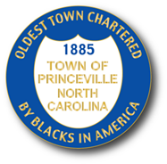 TOWN OF PRINCEVILLEAgenda September 20,2021 7:00PM3003 North Main Street, Tarboro, NC 27886Amid the COVID-19, the Board of Commissioners meeting will not be open to the public but will be available via teleconference.Call to Order and Roll Call (Mute phones please.  Presider, please state the date for recording purposes)Invocation   Pledge of AllegiancePublic Comments: (Limited to 2 minutes. Read by Clerk)AnnouncementsCoronavirus testing sites: Freedom Hill, Vidant walk-in clinic and Heritage ParkCovid Vaccination: ECHD, Freedom Hill, Walgreen, Walmart, OICAdjustment to Agenda  Approval of the Agenda (Recommendation:  Approval)Consent AgendaAugust 16 , 2021 Regular Meeting and Executive Session (Recommendation: Approval & Signature)  VIII.  PresentationUSACE: Colonel BennettActive Pure: Pastor Parker     IX.  Department Reports (See attachments)Public Works                                                                                                                                                                                                                                                                                                                                                                                                                                                                                                               Finance ReportSenior CenterConsultantPrinceville Volunteer Fire Department Edgecombe County Sheriff Office  X. Town Manager Report1)  Senior Center				            2) Town Hall3)  Heritage Park 					4) Museum 5)  2 Million Dollar LoanXI. Attorney Report  Dumping Ordinance			           2) Cemetery		           XII. Old Business Audit WaiverNCDOT RoundaboutRailcare HealthXIII. New BusinessComprehensive Plan (Recommendation: Approval)The Bring Back: Dr. Stephanie FreemanResolution for Grand Opening  XIV. Executive Session:N.C.G.S. 143-318.11(a)(1)(6) To prevent the disclosure of information that is privileged or confidential pursuant to the law of this State or of United States, or not considered a public record within the meaning of the Chapter 132 of the General Statutes.N.C.G.S. 143-318.11(a)(4) To discuss relating to the location or expansion of industries agreement on a tentative list of economic development incentives that may be offered by the public body in negotiations or to discuss matters relating to military installation closure or realignment.  AcquisitionsOperation/Economics Personnel     XV.  Board Comments   XVI.   Adjournment